 2023 Diretrizes da Assistência no Jidō Clube (Gakudō hoiku)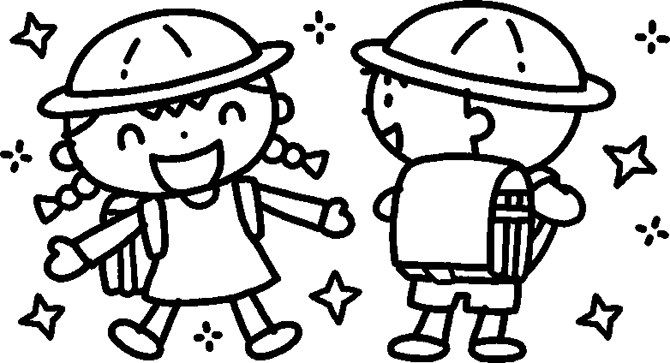 Informativo sobre o atendimento ao aluno-Gakudō■Público alvo　 Atendimento aos alunos após o período escolar, cujos os pais trabalham fora de casa.           　  No caso de outros filhos que precisam de orientação dos pais.※ Podemos recusar a matricula por falta de pagamento.■Horário de atendimento※ Consulte-nos no caso de precisar utilizar o atendimento por motivos inevitáveis.Possibilidade de atendimento■Não funciona:　Feriados  Domingo, Feriados e final de ano (29 de dezembro até 3 de janeiro)Feriado de Agosto(14 e 15 de agosto)                ※Após o horário não será possível entregar objetos esquecidos.■ 利用料金  Valores　　　　　※ Se você utilizar o horário antecipado no início da manhã, será adicionado uma taxa de extensão.■ Forma de pagamento  	Pagamento através de debito bancário.                　　※No caso de não pagamento há possibilidade de ser cancelada a matrícula.Informativo sobre o atendimento ao estudante da escola-Gakudou■　Programação da rotina vinda ao Jidou center → troca do vestuário → merenda →　tarefa escolar　 →　brincadeira → organizar → aguardar a busca para a volta para casa.■　Os alunos realizam os deveres escolares no Jidoukan, mas recomenda-se que os pais também verifiquem em casa para melhor desenvolvimento escolar.Atenção ■  O responsável deverá trazer e buscar a criança.■　Informar, sem falta ao Jidō Center:・　no caso de ausencia na escola (avisar sem falta o Jidōkan também por favor） caso houver a alteração no horário de buscar a criança. ・　caso houver alteração na pessoa que buscará a criança.■　Evitar trazer objetos pessoais como brinquedo, game e dinheiro.■　Para que a criança vivencie alegremente o gakudou, pede-se que o responsável converse com a criança sobre o cumprimento das regras.［Cumprir as regras do gakudou］・  Após o término da aula, evitar ficar brincando pelo caminho e vir diretamente ao Jidou Center.・  Evitar sair do Jidou Center sem permissão.・  Manusear os materiais do Jidou Center com cuidado.  (no caso de danos se o ato for intencional, o responsável deverá realizar a compensação por danos).・  Evitar conflitos e ofensas com os colegas.＊　Na constatação de atos impróprios de convivência grupal, poderá haver casos em que a criança terá o atendimento suspenso temporário ou total.■  O conteúdo do atendimento e o período não poderão ser alterados, salvo por motivos especiais.Em caso de alteração do conteúdo no atendimento do mês seguinte, realizar o requerimento até o final do mês anterior.■  Em caso de requerimento para a suspensão do serviço de atendimento, devido à mudança e outros motivos, favor entregar o requerimento de saída (kaijo todoke).Pedido especial■　Escrever o nome em todos os pertences.■　Trazer diariamente a sacola com a roupa de troca.(Caso preferir, poderá trazer a sacola com a roupa de troca do dia seguinte, no momento em que buscar a criança.）■　Por motivos de higiêne, trazer diariamente uma toalhinha limpa para as mãos. ■  Nos dias em que não há refeição na escola, por favor providenciar obentou completo e garrafa térmica.Sobre o Pagamento■  Realizar o pagamento através de débito automático da conta bancária.■  O pagamento será debitado no final do mês seguinte ao atendimento. (no caso de feriado será no próximo dia útil).■  O requerimento para o débito automático(Jidou harai komi shinsei youshi) encontra-se no Jidou Center.Sobre medidas preventivas contra tufões, fortes chuvas e nevascas Como regra geral, a abertura de Gakudou e Jidou Center quando a escola primária do distrito está temporariamente fechada ou esperando em casa é a seguinte;（A prioridade é dada à segurança das crianças, pois a escola determina que é perigoso para as crianças entrar e sair da escola.）※Dependendo da situação, a escola poderá suspender o retorno conjunto dos alunos, entregarão os alunos para seus responsáveis. Nesses casos, não funcionaremos.【Sábado・férias・chuva forte・tufão・nevasca, entre outros, alerta emitidos em dias de folgas transferidas】Emails de emergência serão enviados de emc-ehizen-shakyo@emc.fukui-nct.ac.jp.Se você tiver usando medidas anti-spam no seu celular poderá não receber o e-mail de emergência.Para informações sobre o dia a dia, entre em contato com cada Jidō Center.Horário antecipado de manhã7:30～ 8:00Horário prolongado18:00～19:00